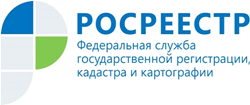 Управление Росреестра по Республике АдыгеяКак зарегистрировать дачу в упрощённом порядке?«Как зарегистрировать дачу в упрощённом порядке?»С таким вопросом часто обращаются майкопчане в Управление Росреестра по Республике Адыгея. Заметим, что у собственников осталось совсем немного времени, чтобы зарегистрировать право собственности на жилые строения, дома на садоводческих и дачных участках в упрощенном порядке.Если строительство или реконструкция начаты до 4 августа 2018 года, то до 1 марта 2019 года, в соответствии с действующими сегодня правилами оформления собственности на такие строения, кадастровый учет и регистрация прав допускается без уведомления о строительстве, реконструкции или об окончании строительства, реконструкции указанных объектов.Управление Росреестра по Республике Адыгея поясняет: для государственной регистрации права собственности необходимо предоставить  в МФЦ заявление о постановке на кадастровый учет и государственную регистрацию прав, технический план, составленный в соответствии с приказом Минэкономразвития России от 18.12.2015 № 953 «Об утверждении формы технического плана и требований к его подготовке, состава содержащихся в нем сведений, а также формы декларации об объекте недвижимости, требований к ее подготовке, состава содержащихся в ней сведений», а также правоустанавливающий документ на земельный участок, на котором построен объект.За государственную регистрацию прав взимается государственная пошлина в размере 350 рублей.Для подготовки технического плана необходимо обратиться к кадастровому инженеру. Информация о кадастровом инженере размещена на официальном сайте Росреестра  в разделе «Реестр кадастровых инженеров».С 1 марта 2019 года уведомительный порядок о начале и об окончании строительства и реконструкции жилых строений, домов на садоводческих и дачных участках станет обязательным.Уведомление подается в местную  администрацию, также подать его можно через МФЦ или портал госуслуг.